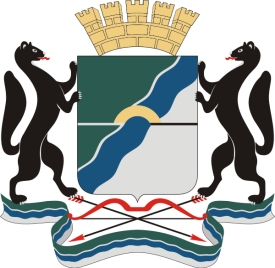 Департамент  по чрезвычайным ситуациям и мобилизационной работе города НовосибирскаДействия руководителей при угрозе терактаПри получении угрозы о взрывеНе допустить паники.Не допустить расползания слухов.Немедленно сообщить об угрозе по телефону в правоохранительные органы.Своими силами, не дожидаясь прибытия специалистов, по заранее разработанному плану организовать осмотр всех помещений с обязательным участием и опросом их персонала, ответственных и заведующих.Не прикасаться к предметам, похожим на взрывоопасные, составить схему объекта с указанием предметов, похожих на взрывоопасные.Отвести после досмотра на безопасное расстояние автотранспорт, припаркованный у здания.Проанализировать обстановку и принять решение на эвакуацию.                          При обнаружении предмета, похожего на взрывоопасныйНе допустить паники.Немедленно сообщить в правоохранительные органы.Оцепить зону нахождения взрывоопасного предмета.Оценить обстановку и принять решение на эвакуацию.В случае принятия решения на полную или частичную эвакуацию провести её организованно. Для этого рекомендуется использовать заранее отработанные команды, например, «Учебная пожарная тревога! Всем выйти на улицу!».Эвакуация должна проводиться без прохождения людей через зону нахождения предметов, похожих на взрывоопасные.                                         Действия при захвате заложниковО случившемся немедленно сообщить в правоохранительные органы.По своей инициативе в переговоры с террористами не вступать.При необходимости выполнять требования террористов, если это не связано с причинением ущерба жизни и здоровью людей, не противоречить террористам, не рисковать жизнью окружающих и своей собственной.Не провоцировать действия, могущие повлечь за собой применение террористами оружия.Обеспечить беспрепятственный проезд (проход) к месту происшествия сотрудников соответствующих органов силовых структур.С прибытием сотрудников ФСБ и МВД подробно ответить на их вопросы и обеспечить их работу.Звоните 01, 051